																			  Dotazník zhody medzi rodičom a ZŠ Narnia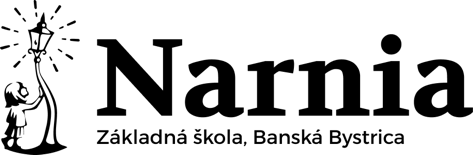 Milí rodičia,prosíme Vás o vyplnenie dotazníka, ktorého cieľom je bližšie spoznať Vaše túžby a predstavy o výchove a vzdelávaní Vašich detí. Radi by sme sa pomocou neho dozvedeli, či a do akej miery sa Vaše predstavy zhodujú s víziou a vzdelávacím programom našej školy.Dotazník, ktorý Vám predkladáme, zohráva rolu pri výbere detí do školy. Dôvodom je skutočnosť, že vnímame školu ako učiacu sa komunitu: žiakov, rodičov a učiteľov. Vzájomnú zhodu medzi Vašimi očakávaniami a našimi dôrazmi na výchovu a vzdelávanie považujeme za základný predpoklad úspešného výchovno-vzdelávacieho procesu.Prosíme, vypíšte meno svojho dieťaťa, a potom zakrúžkujte pri každom výroku odpoveď, s ktorou sa viete najviac stotožniť. Meno dieťaťa: ______________________________________________________Mená zákonných zástupcov: ___________________________________________                                                 ___________________________________________Vízia  ZŠ NARNIAVytvárame bezpečné, spolupracujúce a podporné  prostredie postavené na kresťanských hodnotách, kde získavame nové vedomosti, zručnosti a postoje potrebné pre život v rýchlo sa meniacom svete.Prečo ste sa rozhodli prihlásiť Vaše dieťa do ZŠ Narnia a aké sú Vaše očakávania od školy?ZŠ Narnia je cirkevnou školou. Zriaďovateľom je Zbor Cirkvi bratskej v Banskej Bystrici. Zriaďovateľ nevyžaduje od svojich žiakov ani ich rodičov cirkevnú príslušnosť voči Cirkvi bratskej ani voči iným cirkevným spoločenstvám. Na druhej strane očakáva rešpektovanie otvorene predložených dôrazov cirkevnej školy. Rozumiem tomu a som rád, že moje dieťa bude chodiť do školy Cirkvi bratskej.Dokážem to rešpektovaťBudem sa snažiť rešpektovať toTento bod mi veľmi nevyhovujeIné_______________________________________________________________________Zo zákona MŠ SR vyplýva povinnosť žiakom cirkevných škôl absolvovať predmet „náboženstvo“. Náboženstvo v ZŠ Narnia sa zameriava na spoznávanie Biblie a biblickej etiky, pričom sa vyhýba jednotlivým špecifikám cirkevných denominácií. Vyučovanie „rozdielov“ ponecháva zriaďovateľ školy rodičom a ich kresťanským spoločenstvám. Predmet Náboženstvo Cirkvi bratskej je však povinné pre žiakov z akéhokoľvek rodinného pozadia.Rozumiem tomu, budem rád, ak moje dieťa bude vzdelávané v predmete náboženstvoDokážem to rešpektovaťSkúsim to rešpektovaťTento bod mi veľmi  nevyhovujeIné______________________________________________________________________Vyučovanie v ZŠ Narnia sa môže zdať (hlavne vo vyšších ročníkoch) náročnejšie ako v bežných školách. Dôvodom je hlavne navýšený počet hodín anglického jazyka týždenne, ale aj dôraz na čítanie kníh či funkčné, prehlbujúce vzdelávanie v ďalších predmetoch. Rozumiem tomu, budem rád, ak sa bude moje dieťa učiť viacDokážem to rešpektovaťSkúsim to rešpektovaťTento bod mi veľmi  nevyhovujeIné_______________________________________________________________________ZŠ Narnia má vyvinutý špeciálny systém hodnotenia. V prvých troch ročníkoch hodnotíme žiakov formatívnym (slovným) hodnotením. Od štvrtého ročníka prechádzame na kombinácii percentuálneho a bodového hodnotenia, ktorý sa odlišuje od bežného známkovania v priebehu školského roka.Rozumiem tomu, rád skúsim iný systém hodnotenia pre svoje dieťaDokážem to rešpektovaťSkúsim to rešpektovaťTento bod mi veľmi  nevyhovujeIné____________________________________________________________________V ZŠ Narnia sa snažíme dávať dôraz na zodpovedný prístup k povinnostiam, dodržiavanie pravidiel a dobrovoľníctvo v rôznych oblastiach. Žiaci so zodpovedným prístupom k povinnostiam sú takto niekedy ocenení (napr. pochvalou riaditeľa) viac ako žiaci s výborným intelektom bez väčšej snahy.Rozumiem tomu a súhlasím s týmto výchovným prístupomDokážem to rešpektovaťSkúsim to rešpektovaťTento bod mi veľmi  nevyhovujeIné____________________________________________________________________V našej škole je kladený dôraz na správanie žiaka. S tým súvisí hodnotenie správania, ktoré je podobné hodnoteniu iných predmetov. Správanie je hodnotené prostredníctvom týždenného sebahodnotenia a priebežného hodnotenia správania učiteľom. Rodičia majú možnosť sledovať výsledky správania v žiackej knižke Point Book. Rozumiem tomu a súhlasím s týmto výchovným prístupomDokážem to rešpektovaťSkúsim to rešpektovaťTento bod mi veľmi  nevyhovujeIné____________________________________________________________________Napriek dôrazu na to, aby žiaci našej školy získali maximum poznatkov na vyučovaní, nie sú naši žiaci úplne oslobodení od domácich úloh. Domáce úlohy vnímame ako prvok, ktorým si jednak dieťa upevňuje učivo a učí sa samostatne pracovať, jednak pomocou ktorého získava rodič prehľad o vedomostiach svojho dieťaťa a prípadnej potrebe individuálneho prístupu a pomoci.Rozumiem tomu a súhlasím s primeraným množstvom domácich úlohDokážem to rešpektovaťSkúsim to rešpektovaťTento bod mi veľmi  nevyhovujeIné____________________________________________________________________Pre dobré fungovanie dieťaťa v škole a jeho napredovanie je veľmi dôležité zázemie, ktoré poskytuje rodina. Naša škola sa snaží ponúkať rodičom pomoc v oblasti budovania rodiny v podobe rôznych aktivít – medzi nimi seminárov, prednášok a individuálnych stretnutí. Očakávame od rodičov, že v prípade potreby (napríklad pri vzniku náročných životných situácií v rodine, pri zistení špeciálnych vzdelávacích potrieb dieťaťa a podobne) budú akceptovať ponuku školy na spoluprácu, budú sa riadiť odporúčaniami špeciálneho pedagóga a iných odborníkov a zrealizujú z nich vyplývajúce kroky (absolvovanie diagnostických vyšetrení, zapojenie sa do terapie a podobne).Rozumiem tomu a súhlasím so spoluprácou so školou v tejto oblastiDokážem to rešpektovaťSkúsim to rešpektovaťTento bod mi veľmi nevyhovujeIné	ZŠ Narnia očakáva od rodičov každého žiaka okrem účasti na spoločných rodičovských stretnutiach aj minimálne jedno individuálne stretnutie rodičov s učiteľmi dieťaťa v školskom roku, ktorého cieľom je spätná väzba a tvorba plánu ďalšieho individuálneho rozvoja dieťaťa. Rozumiem tomu a mám skutočný záujem o takéto stretnutiaDokážem to rešpektovaťSkúsim to rešpektovaťTento bod mi veľmi  nevyhovujeIné____________________________________________________________________V ZŠ Narnia vyberáme rodičovský poplatok, ktorý slúži sčasti ako triedny fond, sčasti ako pomoc pre zabezpečenie konkrétnych nadštandardov školy. Očakávanú výšku príspevku stanovuje Správna rada školy každoročne a táto sa medziročne zvyšuje, pričom kopíruje infláciu ako aj zvyšovanie platov podľa štátu a tiež reaguje na rast nákladov a vstupov do školy.Rozumiem tomu a súhlasím s rodičovským poplatkomDokážem to rešpektovaťSkúsim to rešpektovaťTento bod mi veľmi  nevyhovujeIné____________________________________________________________________ ZŠ Narnia sa považuje za inovatívnu školu, ktorá reflektuje overené moderné prístupy k vzdelávaniu. S tým súvisia rôzne zmeny vo výchovno-vzdelávacom procese počas povinnej školskej dochádzky žiaka, ako zmena vyučovacieho prístupu v konkrétnych predmetoch, zmeny v hodnotení správania a pod.a) Rozumiem tomu a súhlasím s takýmto prístup k výchove a vzdelávaniub) Dokážem to rešpektovaťc) Skúsim to rešpektovaťd) Tento bod mi veľmi  nevyhovujee) Iné____________________________________________________________________ 15. Odkiaľ ste sa dozvedeli o ZŠ Narnia? (môžete zakrúžkovať viacero možností)a) mám tu dieťa, osobná skúsenosťb) referencie od priateľovc) referencie z cirkevného spoločenstvad) z internetue) Iné___________________________________________________________________Prosíme, potvrďte svoju úprimnosť pri vypĺňaní dotazníka vlastným podpisom.v . . . . . . . . . . . . . . .        dňa: . . . . . . . . . . . . . . .        Podpis rodiča /zákonného zástupcu:  . . . . . . . . . . . . . . . . . . v . . . . . . . . . . . . . . .         dňa: . . . . . . . . . . . . . . .       Podpis rodiča /zákonného zástupcu:  . . . . . . . . . . . . . . . . . . Ďakujeme.